santa María de MaipúDepartamento de artes, tecnología y música.Correo: musicaprimerciclo.smm@gmail.comCanal de YouTube: Departamento de Artes SMM.                  Nivel: Cuarto Básico    Link: https://youtu.be/EYsV0VORMjcGuía de autoaprendizaje Nº13 MÚSICA RetroalimentaciónNombre_______________________________________ Curso: _______ Fecha: ______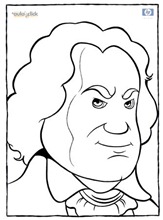 Danza de la zona norte: “El tinku” Observa el siguiente enlace para que puedas apreciar la danza y su música.https://www.youtube.com/watch?v=ooP4GFIZTc8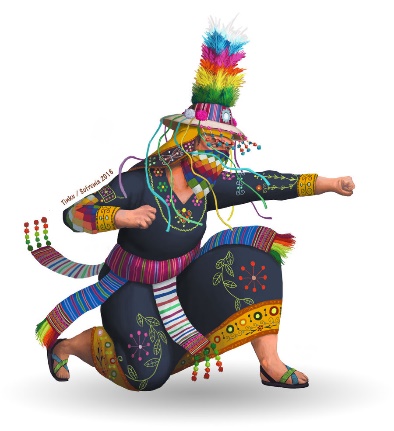 Danza de origenBoliviano que se adaptó en nuestro país.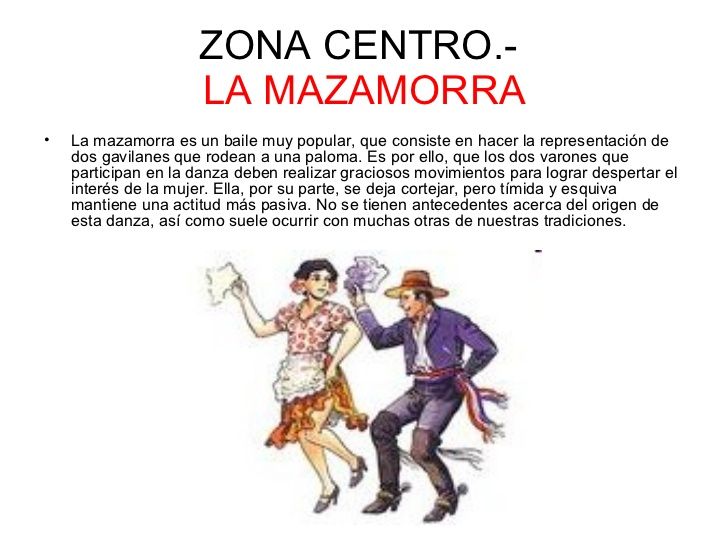 Observa el siguiente enlace para que puedas apreciar la canción.https://www.youtube.com/watch?v=CXWwGbuG_nQMazamorra, danza de origen chileno, Característico de la zona Central y sur de nuestro país.Instrumentos de la zona norte y de la zona centro surRespuestas: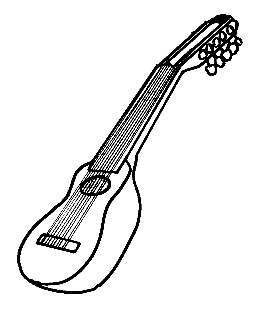       Charango	 _____________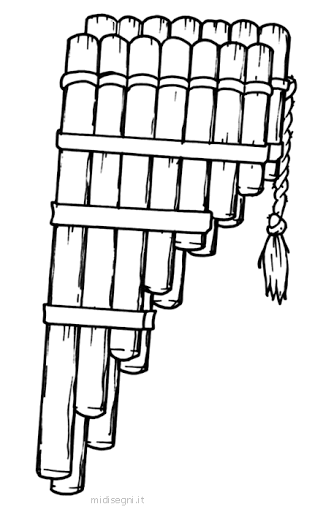             Zampoña______________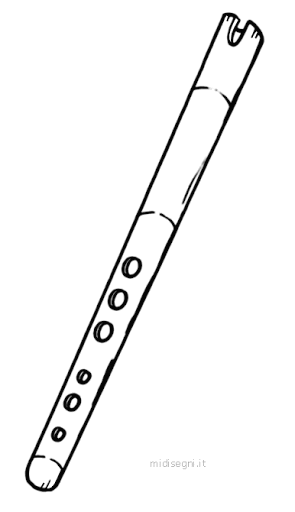                Quena _______________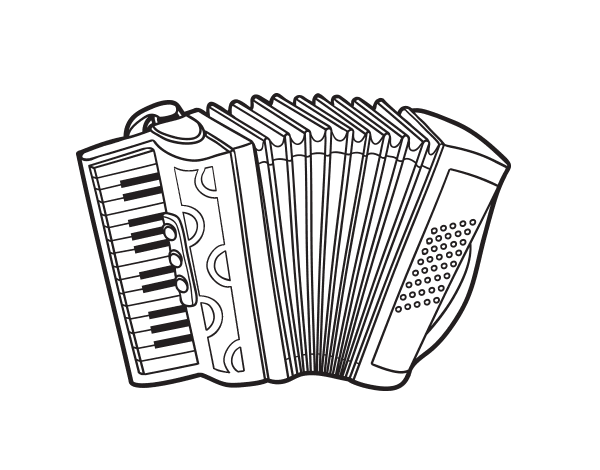 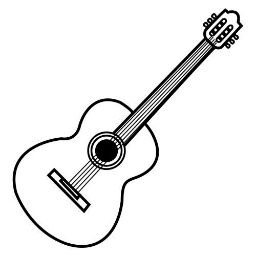           Acordeón________________           Guitarra        ________________